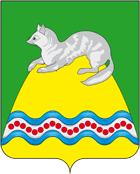 АДМИНИСТРАЦИЯ КРУТОГОРОВСКОГО СЕЛЬСКОГО ПОСЕЛЕНИЯСОБОЛЕВСКОГО МУНИЦИПАЛЬНОГО РАЙОНАКАМЧАТСКОГО КРАЯПОСТАНОВЛЕНИЕАДМИНИСТРАЦИИ  КРУТОГОРОВСКОГО СЕЛЬСКОГО ПОСЕЛЕНИЯот  «   09 » сентября 2015  г. № 64 п. Крутогоровский, Соболевский районВ целях определения единого порядка разработки должностной инструкции муниципального служащего, создания организационно – правовой основы служебной деятельности муниципального служащего, повышения ответственности муниципального служащего, повышения ответственности муниципального служащего за результат его деятельности, в соответствии с ФЗ от 02.03.2007 № 25-ФЗ «О муниципальной службе в РФ», от 25.12.2008 № 273-ФЗ «О противодействии коррупции в РФ», Закона Камчатского края «О муниципальной службе» АДМИНИСТРАЦИЯ ПОСТАНОВЛЯЕТ:1. Утвердить Положение о порядке разработки и утверждения должностной инструкции муниципального служащего в  Крутогоровском сельском поселении (далее – Положение), согласно приложению.   2. Постановление  опубликовать (обнародовать)    в установленном порядке  и разместить на официальном сайте Крутогоровского сельского поселения  в сети Интернет.   3. Настоящее постановление вступает в силу после его официального опубликования. И.О. Главы  Крутогоровскогосельского  поселения                                                                           А.Н.ФедькоПриложение к постановлению администрации Крутогоровского сельского поселения от  09.09.2015  № 64ПОЛОЖЕНИЕ о порядке разработки и утверждения должностной инструкции муниципального служащего в Крутогоровском сельском поселении Настоящее Положение определяет основные требования к порядку разработки, согласования, утверждения, введения в действие, а также структуру и содержание должностной инструкции муниципального служащего Крутогоровского сельского поселения (далее по тексту - должностная инструкция). I. Общие положения 1. Должностная инструкция - основной организационно-правовой документ, определяющий правовое положение, квалификационные требования, права, обязанности и полномочия муниципального служащего, ответственность муниципального служащего при осуществлении им служебной деятельности, а также порядок служебного взаимодействия муниципального служащего Крутогоровского сельского поселения. 2. Должностная инструкция призвана содействовать: 2.1. правильности подбора, расстановки и закреплению кадров; 2.2. совершенствованию функционального и технического разделения труда между руководителями и специалистами при выполнении ими задач, возложенных на структурное подразделение, иными муниципальными нормативными правовыми актами. 3. Должностная инструкция разрабатывается в соответствии с настоящим Положением  и Типовой должностной инструкцией (приложение N 1) исходя из задач и функций, возложенных на конкретный отдел городского совета, в соответствии со штатным расписанием городского совета с соблюдением требований законодательства Российской Федерации и Камчатского края о муниципальной службе, муниципальных нормативных правовых актов. 4. Должностная инструкция разрабатывается по каждой штатной должности Крутогоровского сельского поселения и носит обезличенный характер. В случае наличия одноименных должностей и выполнения муниципальными служащими различных должностных обязанностей разрабатываются индивидуальные должностные инструкции с указанием основной трудовой функции. 5. Специалист- эксперт администрации Крутогоровского сельского поселения ответственный за делопроизводство, обязан ознакомить гражданина с должностной инструкцией под роспись при заключении трудового договора, муниципального служащего - при перемещении на другую должность муниципальной службы, а также при временном исполнении обязанностей по должности с обязательным указанием даты ознакомления, должности и расшифровки подписи в листе ознакомления (приложение N 2). II. Требования, предъявляемые к содержанию должностной инструкции 6. Ниже заголовка "ДОЛЖНОСТНАЯ ИНСТРУКЦИЯ" указывается полное наименование конкретной муниципальной должности . 7. Должностная инструкция состоит из следующих разделов: I. Общие положения. II. Квалификационные требования. III. Должностные обязанности. IV. Права и должностные полномочия. V. Ответственность. 8. В разделе I "Общие положения" указываются: 8.1. полное наименование должности муниципальной службы с указанием отдела и место в Реестре должностей муниципальной службы; 8.2. порядок назначения и освобождения от занимаемой должности; 8.3. непосредственная подчиненность; 8.4. наличие и состав подчиненных муниципальных служащих (если таковые имеются); 8.5. порядок замещения по другой должности временно отсутствующего работника, когда это вызвано производственной необходимостью. 9. Раздел II "Квалификационные требования" содержит: 9.1. квалификационные требования к уровню профессионального образования, стажу муниципальной (государственной) службы или стажу работы по специальности, профессиональным знаниям и навыкам, необходимым для исполнения должностных обязанностей, установленных должностной инструкцией; 9.2. конкретизированные положения требований к знаниям, необходимым для исполнения должностных обязанностей: Конституции РФ, федеральных законов, указов Президента РФ, постановлений Правительства РФ, законов Камчатского края, постановлений и распоряжений Губернатора Камчатского края, Уставом Крутогоровского сельского поселения , муниципальных нормативных правовых актов; 9.3. конкретизированные положения требований к навыкам, необходимым для исполнения должностных обязанностей (например: навыки ведения деловых переговоров, аналитической работы и контроля, публичных выступлений, разрешения конфликтов, навыки работы на компьютере на уровне пользователя с программами Microsoft Office, Outlook Express, Internet Explorer, навыки работы с правовыми системами "Гарант", "Консультант Плюс", навыки использования телефонной, факсимильной связи, копировальной техники. 10. Раздел III "Должностные обязанности" включает: 10.1. обязанности муниципального служащего по соблюдению основных обязанностей, ограничений и запретов, связанных с прохождением муниципальной службы, установленных Федеральными законами от 02.03.2007 N 25-ФЗ "О муниципальной службе в Российской Федерации", от 25.12.2008 N 273-ФЗ "О противодействии коррупции"; 10.2. конкретные обязанности муниципального служащего с учетом задач и функций структурного подразделения с подробным изложением основных направлений служебной деятельности. Должностные обязанности должны отражать реально выполняемую работу и ее детальное описание, а также требования к уровню выполнения; 10.3. обязанности по своевременному и качественному выполнению заданий, распоряжений и указаний, вышестоящих в порядке подчиненности руководителей, отданные в пределах их должностных полномочий; 10.4. обязанности уведомлять главу Крутогоровского сельского поселения, своего непосредственного руководителя, органы прокуратуры и другие государственные органы обо всех случаях обращения к муниципальному служащему каких-либо лиц в целях склонения его к совершению коррупционных правонарушений; 10.5. сообщать непосредственному руководителю о личной заинтересованности при исполнении должностных обязанностей, которая может привести к конфликту интересов, и принимать меры по предотвращению и недопущению любой возможности возникновения конфликта интересов на муниципальной службе; 10.6. принимать меры по предотвращению возникновения личной заинтересованности у подчиненных муниципальных служащих или урегулированию конфликта интересов на муниципальной службе; 10.7. обязанности в целях предотвращения конфликта интересов передать принадлежащие муниципальному служащему ценные бумаги, акции (доли участия, паи в уставном (складочном) капиталах организаций) в доверительное управление в соответствии с законодательством Российской Федерации; 10.8. обязанности по консультированию организаций и граждан в пределах компетенции муниципального служащего; 10.9. обязанности по соблюдению Правил внутреннего трудового распорядка, установленного порядка работы со служебной информацией, правил пожарной безопасности и охраны труда. 11. Раздел IV "Права и должностные полномочия" включает: 11.1. основные права муниципального служащего, установленные Федеральным законом от 02.03.2007 N 25-ФЗ "О муниципальной службе в Российской Федерации"; законом Камчатского края "О муниципальной службе", 11.2. конкретные права и должностные полномочия, необходимые муниципальному служащему для выполнения возложенных на него должностных обязанностей. 12. В разделе V "Ответственность" указывается мера ответственности за неисполнение или ненадлежащее исполнение муниципальным служащим, а также его подчиненными (при наличии), возложенных на него должностных обязанностей, предусмотренных должностной инструкцией. В данном разделе указывается, несет ли муниципальный служащий материальную ответственность за возможный имущественный ущерб, связанный с характером служебной деятельности (данное положение отражается в должностной инструкции при наличии договора о материальной ответственности). В соответствии со статьей 12 Федерального закона от 02.03.2007 N 25-ФЗ "О муниципальной службе в Российской Федерации, законом Камчатского края "О муниципальной службе", в раздел VI "Ответственность" включается условие: в случае исполнения (либо дачи) неправомерного поручения муниципальный служащий несет дисциплинарную, гражданско-правовую или уголовную ответственность в порядке, установленном федеральными законами. III. Порядок составления, согласования, утверждения и введения в действие должностной инструкции 15. Должностные инструкции муниципальных служащих разрабатываются  делопроизводителем администрации Крутогоровского сельского поселения .Должностные инструкции утверждаются главой Крутогоровского сельского поселения.16. Должностная инструкция вступает в силу со дня ее утверждения и действует до замены новой должностной инструкцией, разработанной и утвержденной в соответствии с настоящим Положением. Внесение изменений и дополнений в действующую должностную инструкцию производится в соответствии с настоящим Порядком утверждением новой должностной инструкции. 17. Внесение изменений и дополнений в должностную инструкцию допускается при необходимости перераспределения должностных обязанностей в связи с изменением организационных или технологических условий труда в администрации Крутогоровского сельского поселения на основании соответствующего распорядительного акта Главы  Крутогоровского сельского поселения и доводятся до служащих под расписку. В целях своевременного обновления должностных инструкций они пересматриваются не реже одного раза в три года. 18. Первый экземпляр должностной инструкции хранится в администрации Крутогоровского сельского поселения, копия должностной инструкции, заверенная в установленном порядке, выдается работнику под расписку. 19. Должностная инструкция является обязательной для исполнения муниципальным служащим со дня его ознакомления с инструкцией под роспись и до перемещения на другую должность или увольнения. 20. Срок хранения должностной инструкции после замены новой - 3 года Приложение N 1 к Положению о порядке разработки и утверждения должностной инструкции муниципального служащего Крутогоровского сельского поселенияУТВЕРЖДАЮ Глава  администрации Крутогоровского сельского поселения __________________________ (подпись) "____" _____________________ г. ТИПОВАЯ ДОЛЖНОСТНАЯ ИНСТРУКЦИЯ ______________________________________________________ (наименование должности муниципальной службы) ______________________________________________________ (наименование отдела администрации Крутогоровского сельского поселения) I. Общие положения 1. Должность _____________________________________ в соответствии (наименование должности муниципальной службы) с Реестром должностей муниципальной службы в Соболевском муниципальном районе является должностью муниципальной службы, относящейся к ___________________________ группе должностей муниципальной службы. 2. Назначается__________________________________________ Главой администрации Крутогоровского сельского поселения (наименование должности муниципальной службы) на должность муниципальной службы, на условиях письменного трудового договора, заключенного на ____________________ срок, освобождается от занимаемой должности по согласованию с Главой администрации Крутогоровского сельского поселения3. ___________________________________________________ подчиняется (наименование должности муниципальной службы) непосредственно ___________________________________________________ (наименование должности непосредственного руководителя) 4. __________________________________________________ имеет в своем (наименование должности муниципальной службы) подчинение ___ муниципальных служащих (указывается при наличии). 5. В период временного отсутствия __________________________________ (наименование должности муниципальной службы) его должностные обязанности исполняет ______________________________ (наименование должности муниципальной службы) II. Квалификационные требования 6. Для замещения должности _______________________________________ (наименование должности муниципальной службы) к муниципальному служащему предъявляют следующие квалификационные требования: 6.1. ______________________________ профессиональное образование по (уровень образования) специализации ____________________________________________________; 6.2. стаж муниципальной или государственной гражданской службы (государственной службы иных видов) не менее _____ лет или стаж работы по специальности не менее ____ лет (для замещения главных должностей муниципальной службы); 6.3. знание: - Конституции Российской Федерации, - Устава муниципального образования, - федеральных законов и иных нормативных правовых актов Российской Федерации, - законов Камчатского края, - муниципальных нормативных правовых актов; - основ организации труда, - порядка и условий прохождения муниципальной службы, - норм делового общения, -правил внутреннего трудового распорядка, - основ делопроизводства, - (порядка работы с информацией, составляющей государственную и служебную тайну, - для высших должностей муниципальной службы), - иных правовых актов, необходимых для осуществления деятельности в рамках должностной инструкции; 6.4. профессиональные навыки: (для старших должностей муниципальной службы): - работы с законодательными и нормативными актами; - организации и планирования выполнения порученных заданий; - умения эффективно и последовательно организовать работу - по взаимодействию с организациями, гражданами; - умения избегать конфликтных ситуаций; - эффективной организации работы; - работы в конкретной сфере деятельности; - исполнительской дисциплины; - работы в коллективе; - подготовки делового письма; - владения компьютерной техникой, оргтехникой; - владения необходимыми программными продуктами (для главных должностей муниципальной службы): - управления персоналом; - оперативного принятия и реализации управленческих и иных решений; - прогнозирования последствий принятых решений; - ведения деловых переговоров; - работы по взаимосвязи с государственными и иными органами, - ведомствами, организациями, гражданами; - предупреждения и разрешения конфликтов; - подготовки делового письма; - владения компьютерной техникой и необходимыми программными продуктами; - планирования и организации рабочего времени; делегирования полномочий подчиненным; - постановки перед подчиненными достижимых задач; - недопущения личностных конфликтов с подчиненными сотрудниками, - коллегами и вышестоящими руководителями; - иметь склонность к гибкости и компромиссам при решении проблем в конфликтных ситуациях III. Должностные обязанности 7. В должностные обязанности _____________________________________ (наименование должности муниципальной службы) входят: 7.1. соблюдать Конституцию Российской Федерации, федеральные конституционные законы, федеральные законы, иные нормативные правовые акты Российской Федерации, конституции (уставы), законы и иные нормативные правовые акты субъектов Российской Федерации, Устава муниципального образования и иные муниципальные правовые акты и обеспечивать их исполнение; 7.2. соблюдать при исполнении должностных обязанностей права и законные интересы граждан и организаций; 7.3. соблюдать установленные Правила внутреннего трудового распорядка, порядок работы со служебной информацией, правила пожарной безопасности и охраны труда; 7.4. поддерживать уровень квалификации, необходимый для надлежащего исполнения должностных обязанностей; 7.5. не разглашать сведения, составляющие государственную и иную охраняемую федеральными законами тайну, а также сведения, ставшие ему известными в связи с исполнением должностных обязанностей, в том числе сведения, касающиеся частной жизни и здоровья граждан или затрагивающие их честь и достоинство; 7.6. беречь государственное и муниципальное имущество, в том числе предоставленное ему для исполнения должностных обязанностей; 7.7. представлять в установленном порядке предусмотренные законодательством Российской Федерации сведения о себе и членах своей семьи, а также сведения о полученных им доходах (расходах) и принадлежащем ему на праве собственности имуществе, являющихся объектами налогообложения, об обязательствах имущественного характера (далее - сведения о доходах (расходах), об имуществе и обязательствах имущественного характера); 7.8. сообщать Главе администрации Крутогоровского сельского поселения о выходе из гражданства Российской Федерации в день выхода из гражданства Российской Федерации или о приобретении гражданства иностранного государства в день приобретения гражданства иностранного государства; 7.9. соблюдать ограничения, выполнять обязательства, не нарушать запреты, которые установлены Федеральным законом от 02.03.2007 № 25-ФЗ "О муниципальной службе в Российской Федерации" и другими федеральными законами; 7.10. сообщать Главе Крутогоровского сельского поселения о личной заинтересованности при исполнении должностных обязанностей, которая может привести к конфликту интересов, и принимать меры по предотвращению и недопущению любой возможности возникновения конфликта интересов на муниципальной службе; 7.11. уведомлять Главу Крутогоровского сельского поселения, своего непосредственного руководителя, органы прокуратуры и другие государственные органы обо всех случаях обращения к муниципальному служащему каких-либо лиц в целях склонения его к совершению коррупционных правонарушений; 7.12. принимать меры по предотвращению возникновения личной заинтересованности у подчиненных муниципальных служащих или урегулированию конфликта интересов на муниципальной службе в подведомственном структурном подразделении (включается для руководителей структурного подразделения); 7.13. в целях предотвращения конфликта интересов передать ценные бумаги, акции (доли участия, паи в уставном (складочном) капиталах организаций) в доверительное управление в соответствии с законодательством Российской Федерации; 7.14. своевременно и качественно выполнять распоряжения и указания вышестоящих в порядке подчиненности руководителей, отданные в пределах их должностных полномочий; 7.15. консультировать организации и граждан в пределах своей компетенции; 7.16. отказаться от выполнения неправомерного поручения в порядке, предусмотренном частью 2 статьи 12 Федерального закона от 02.03.2007 № 25-ФЗ "О муниципальной службе в Российской Федерации". IV. Права и должностные полномочия 8.________________________________________________имеет право: (наименование должности муниципальной службы) 8.1. на ознакомление с документами, устанавливающими его права и обязанности по замещаемой должности муниципальной службы, критериями оценки качества исполнения должностных обязанностей и условиями продвижения по службе; 8.2. на обеспечение организационно-технических условий, необходимых для исполнения должностных обязанностей; 8.3. на оплату труда и другие выплаты в соответствии с трудовым законодательством, законодательством о муниципальной службе и трудовым договором; 8.4. на отдых, обеспечиваемый установлением нормальной продолжительности рабочего (служебного) времени, предоставлением выходных дней и нерабочих праздничных дней, а также ежегодного оплачиваемого отпуска; 8.5 на получение в установленном порядке информации и материалов, необходимых для исполнения должностных обязанностей, а также на внесение предложений о совершенствовании деятельности администрации Крутогоровского сельского поселения ; 8.6. на участие по своей инициативе в конкурсе на замещение вакантной должности муниципальной службы; 8.7. на повышение квалификации в соответствии с муниципальным правовым актом за счет средств местного бюджета; 8.8. на защиту своих персональных данных; 8.9. на ознакомление со всеми материалами своего личного дела, с отзывами о профессиональной деятельности и другими документами до внесения их в его личное дело, а также на приобщение к личному делу его письменных объяснений; 8.10. на объединение, включая право создавать профессиональные союзы, для защиты своих прав, социально-экономических и профессиональных интересов; 8.11. на рассмотрение индивидуальных трудовых споров в соответствии с трудовым законодательством, защиту своих прав и законных интересов на муниципальной службе, включая обжалование в суд их нарушений; 8.12. на пенсионное обеспечение в соответствии с законодательством Российской Федерации; 8.13. с предварительным письменным уведомлением Главы Крутогоровского сельского поселения на выполнение иной оплачиваемой работы, если данная работа не повлечет за собой конфликт интересов и если иное не предусмотрено Федеральным законом от 02.03.2007 № 25-ФЗ "О муниципальной службе в Российской Федерации"; 8.14. 8.15. и другие права, установленные действующим законодательством. V. Ответственность 9. __________________________________________ несет дисциплинарную (наименование должности муниципальной службы) ответственность в соответствии с действующим законодательством за неисполнение или ненадлежащее исполнение по его вине возложенных на него должностных обязанностей, предусмотренных настоящей должностной инструкцией и иными нормативными актами: 9.1. несоблюдение Правил внутреннего трудового распорядка Администрации, правил пожарной безопасности и охраны труда; 9.2. разглашение сведений, составляющих государственную и иную охраняемую законом тайну, а также сведений, ставших ему известными в связи с исполнением должностных обязанностей; 9.3. действие или бездействие, влекущие нарушение прав и законных интересов граждан, юридических лиц; 9.4. несоблюдение ограничений и запретов, связанных с муниципальной службой, установленных законодательством Российской Федерации; 9.5. за несвоевременное, некачественное выполнение заданий, распоряжений и указаний вышестоящих в порядке подчиненности руководителей, за исключением неправомерных поручений; 9.6. несвоевременное рассмотрение в пределах своих должностных обязанностей обращений граждан и общественных объединений, учреждений, организаций, государственных органов и органов местного самоуправления. 10. _____________________________ в соответствии с действующим (наименование должности муниципальной службы) законодательством несет материальную ответственность за ущерб, связанный с характером служебной деятельности. 11. В случае исполнения (либо дачи) неправомерного поручения _____________________________________________ несет дисциплинарную, (наименование должности муниципальной службы) гражданско-правовую или уголовную ответственность в порядке, установленном федеральными законами. С инструкцией ознакомлен(а)                                                                (подпись) (расшифровка подписи)                                                                                                  (дата ознакомления) Приложение N 2  к Положению о порядке разработки и утверждения должностной инструкции муниципального служащего Крутогоровского сельского поселенияЛИСТ ОЗНАКОМЛЕНИЯ МУНИЦИПАЛЬНОГО СЛУЖАЩЕГО С ДОЛЖНОСТНОЙ ИНСТРУКЦИЕЙ___________________________________________________ (наименование должности муниципальной службы) ___________________________________________________ (наименование отдела администрации)  № п/п Должность по штату Фамилия, имя, отчество сотрудника Крутогоровского сельского поселения Подпись сотрудника Крутогоровского сельского поселения.Об утверждении Положения о порядке разработки и утверждения должностной инструкции муниципального служащего в Крутогоровском сельском поселении 